Lodge Hill Climbing Wall Risk Assessment					Dated:  May 2022	Revision Date: May 2023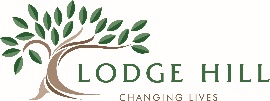 HazardWhoRisk Before ControlsControlsRisk After ControlsSlips trips and falls ClimberMediumParticipants are required to wear climbing helmets (EN 12492) throughout activitySoft ground covering around the base of the tower.Ground area beneath climbers to be kept clear Appropriate footwear worn and laces tied correctly Clear briefing/instructions given to group. Be made aware of any tripping hazards or objects on the ground. Keep area clear of unnecessary items. Appropriate footwear to be worn inside compound and shoelaces tied correctly.No running in the compound.Participants are instructed in correct position and technique to be lowered down.All users to wear helmets during activity unless in designated safe areas within compound.LowHand Injuries caused by jewellery getting caught in climbing holds.ClimberMediumAll rings removed and any jewellery or piercings that pose a risk to be removed or covered LowDelegates climbing over top lip of climbing wallClimberMediumClimbers are informed at the outset that reaching the top is considered to be touching the top hold or ringing the bellInstructors are present at all times to ensure no one climbs higher than allowed.LowFinger entrapment between wooden slats of climbing wallClimberMediumInstructors inform climbers to use climbing holds only for ascent, not to use gaps in-between wooden slats for gripLowObjects falling from aboveClimber,
ground spectatorMediumGroup are asked to empty or secure their pockets before climbingGroup wear suitable climbing helmets if an activity is taking place atop the tower (abseiling or high zip). Helmets are not required if no activities are taking place atop the towerLow